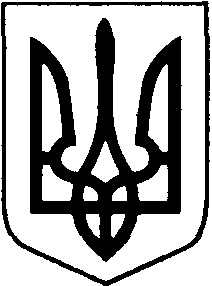                       МАР'ЯНІВСЬКА СЕЛИЩНА РАДАЛУЦЬКОГО РАЙОНУ ВОЛИНСЬКОЇ ОБЛАСТІРОЗПОРЯДЖЕННЯ ГОЛОВИ19 квітня 2022 року                     смт Мар’янівка                                          № 53-рПро внесення змін до розпорядження селищного голови від 01 березня 2021року № 30-р «Про прийняття селищною радою на безоплатне обслуговування отримувачів соціальних послуг»Відповідно до статті 34, пункту 20 частини 4 статті 42 Закону України «Про місцеве самоврядування в Україні», Закону України «Про соціальні послуги», в зв’язку зі смертю гр.ХХХХХХХ: 1. Зняти з безоплатного обслуговування Мар’янівської селищної ради              ХХХХХХХХ, як отримувачку соціальної послуги догляд вдома з 18 квітня 2022 року в зв’язку зі смертю.2. Виключити пункт 20 з додатку до розпорядження селищного голови від 01 березня 2021 року № 30-р.3. Відділу соціального захисту населення селищної ради (Павло Кусевич) здійснити дії по зняттю отримувача соціальної послуги відповідно до чинного законодавства.4. Контроль за виконанням цього розпорядження залишаю за собою.Селищний голова                                                                          Олег БАСАЛИКПавло Кусевич